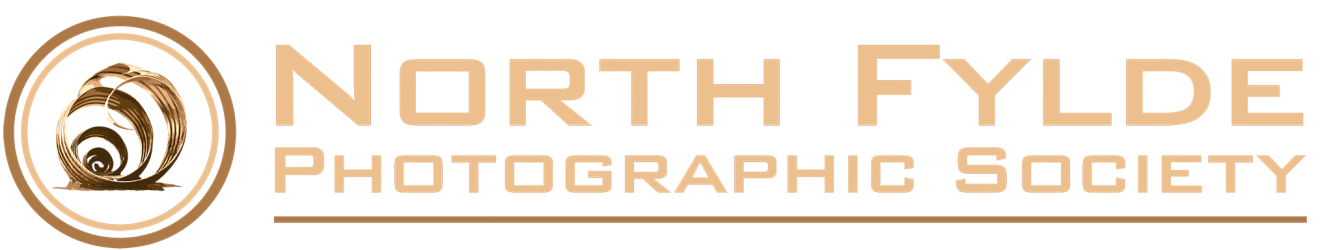 MEMBERSHIP FORMNorth Fylde Photographic Society is a club that is open to everyone who accepts the Club rules.We meet in St Martin & St Hilda’s Church Hall, Fleetwood Road, Carleton, FY6 7LS (next to the Castle Gardens pub)  on Tuesday evenings at 7.30 pm from the first Tuesday in September until the last Tuesday in April. Have a look at our website for details of the Season’s programme of events (www.northfylde-ps.co.uk).If you decide to join us, we will ask for personal details such as your name, address and contact details to aid the effective running of the club and to enable communications relating to club activities.   We also ask for some basic information about your photographic skills. This will help us to understand your needs better, whether you are a complete beginner or an experienced photographer. Simply bring this completed application form along to your first meeting, for the attention of the Membership Secretary.Still Undecided?  Then come along and join us for a week or two for a contribution of £2 per visit – you’ll receive a warm welcome and refreshments thrown in !Annual Membership Fee  (Note 1)Adults						£35Juniors (Notes 2 & 3)				£6Students (18 or over with a Student Card)          	£6Note 1:  anyone joining after 1st January will pay half feesNote 2: ’Junior’ denotes under 18Note 3: Junior members (and any visitors aged under 18) must be accompanied at all meetings by a parent, guardian or an adult with the specific written agreement of the parent or guardian.Weekly SubscriptionPayable at each meeting attended:						£1 for members, £2 for visitorsAnnual Membership Fee – Payment Options:	The current Covid crisis has meant that we can only accept one method of payment at 			present : BACS transfer (ie between bank accounts).	However, if this is not a suitable option for you, please contact the Membership Secretary to 	arrange an alternative.	Please therefore arrange a payment from your bank account to the Club’s bank account: Bank:			NatWest BankAccount Name:	North Fylde Photographic Society		Sort Code:		01-02-11		Account Number:	22277714	Please quote your surname in the ‘reference’ field when you create the payment (so we know whom it is from).MEMBERSHIP SECRETARY DAWN KEELINGEmail: dawnykeeling@gmail.com		Phone: 01253 766817MEMBERSHIP FORMPlease complete and return this form to the Membership Secretary[* Denotes Mandatory information]Renewing Members should only complete ‘Name’ together with any changed information on page 3, and then sign and date page 4.NAME*:Title	Mr / Mrs / Miss / Ms / other _____________________________________________
First Name*	_______________________      Last Name* _________________________ADDRESS *:
Number / Street*	_________________________________________________Town/Village* 		_________________________   Post Code*_____________E.MAIL:	______________________________
PHONE:	_______________________    MOBILE:   ___________________________
DATE OF BIRTH (if under 18)*:	_____________________________PHOTOGRAPHIC EXPERIENCE:
How do you rate your skills on a scale of 1 to 5 where "1" is beginner and "5" proficient? If you have, or are studying towards, any photographic qualifications, eg., A Level, C&G, HNC/D, Degree or similar, please add these.             ___________________________________________________________________Do you belong, or have you previously belonged, to any other camera clubs?*   		Yes / NoIf Yes, which club(s)?  ____________________________________________How did you hear of us? 	_____________________________________________

I wish to apply for membership and agree to abide by the Club’s constitution and rules.  I consent to the Club’s retention and usage of my personal data in line with its data protection Privacy NoticeI agree / do not agree [delete as appropriate] to my images/prints being used on the club website and in external competitionsI want / do not want [delete as appropriate] to receive marketing material from the ClubI note that the Club’s default communication medium is email and that, should I not provide a current email address, I may not receive some communications. Based on the information provided on page 2, my Annual Membership Fee is: £35 / £6 / Half Fee of £17.50 / £3 (delete as appropriate)I have paid the above amount by:BACS transfer / Cheque / Cash Payment (delete as appropriate)Signed …………………………………………………….. *     Dated .........................................NOTE:  For applicants below 13 years of age, the signature must be that of the child’s parent/guardian.* If you are renewing your membership and wish to return the completed form by email, please just enter the word “[SIGNED]” here.